Maricopa City Mobile MassageMASSAGE INTAKE FORMPersonal InformationName_________________________________  Phone(day)_____________________ (evening)_____________________ Address_____________________________________  City/State/Zip_______________________________  DOB___________Email	_______________________________________________  Primary Physician_____________________________________ Emergency Contact____________________________________  Relationship	__________________  Phone_________________  How did you hear about	us? ____________________________________________________________________________________Medical Information					   |  Massage Information							   |Are you taking	any medications?	 ☐yes	☐no		   |  Have you had a professional massage before?  ☐yes	☐noIf yes,	please list name and use:	_____________________	   |  What type of massage are you seeking?_______________________________________________	   |  ☐Relaxation/Swedish 	☐Therapeutic/Deep TissueAre you currently pregnant? ☐yes	☐no		   |  ☐Other:			If yes,	how far	along?	______________________________ |  What pressure do you prefer?Any high risk factors?	______________________________ |  ☐Light	☐Medium	☐DeepDo you suffer from chronic pain?	☐yes	☐no		   |  Do you have any allergies or sensitivities? ☐yes	☐noIf yes,	please explain______________________________	   |  Please explain: 					What makes it	better?	_____________________________   |  Are there any areas you do NOT want massaged (face etc.)?_______________________________________________	   |  Please specify:					What makes it worse?____________________________	   |  What are your goals for this treatment session?_______________________________________________	   |  							Have you had any orthopedic injuries?  ☐yes	☐no	   |  Please circle any areas of discomfort:If yes,	please list:________________________________	   |  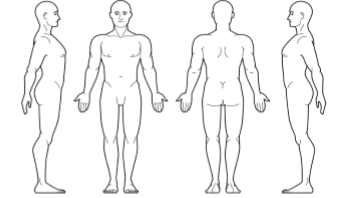 Please	indicate	any of the following that apply to you:	   |  What is your music preference? 							   |  ☐Relaxing	☐Nature    ☐Soaking   ☐other:		☐Cancer		☐Headaches/Migraines		   |  Would you like to use CBD lotion for your session?☐Arthritis		☐Diabetes			   |  ☐ YES	☐ NO☐Joint Replacement(s)	☐High/Low Blood Pressure	   |  Preferred contact type? ☐Email  ☐Phone  ☐Text	☐Neuropathy		☐Fibromyalgia			   |  								☐Stroke		☐Heart	Attack			   	By signing below you agree to the following:☐Kidney Dysfunction	☐Blood	Clots			   I have completed this form to the best of my ability and knowledge☐Numbness		☐Sprains or Strains		  and agree to inform my therapist if any of the above information							  changes at any time.Explain any conditions you have marked above.		  CLIENT SIGNATURE: 				 DATE:									  THERAPISTS SIGNATURE: 				 DATE:			FLIP TO COMPLETE OTHER SIDE >